Подготовка к итоговой работе за курс геометрии 7-9 классов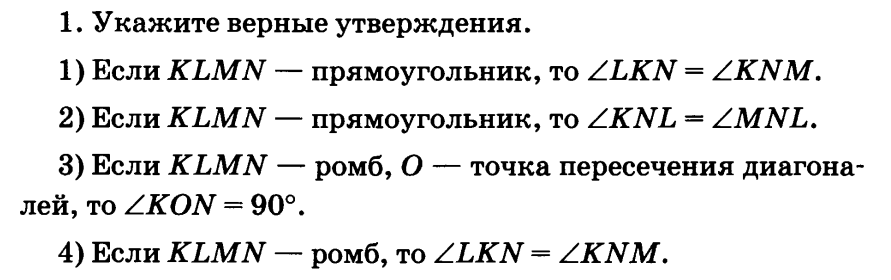 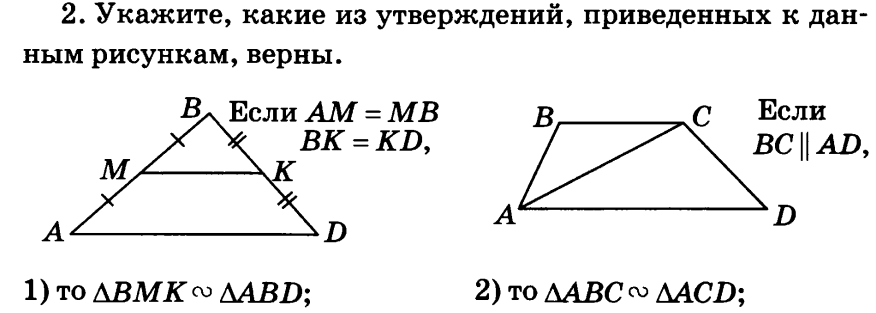 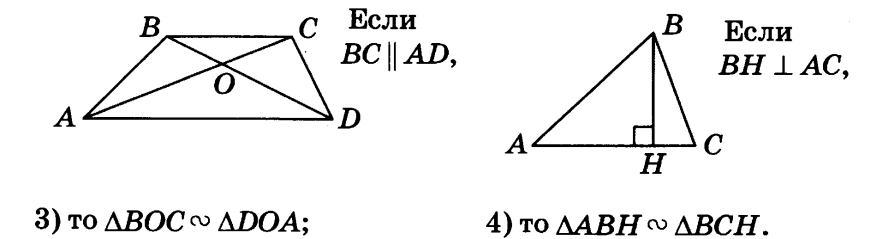 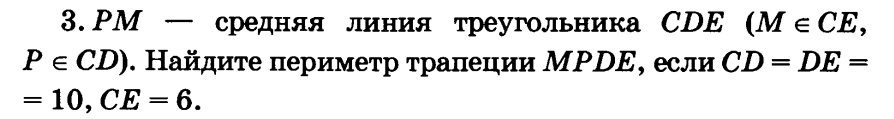 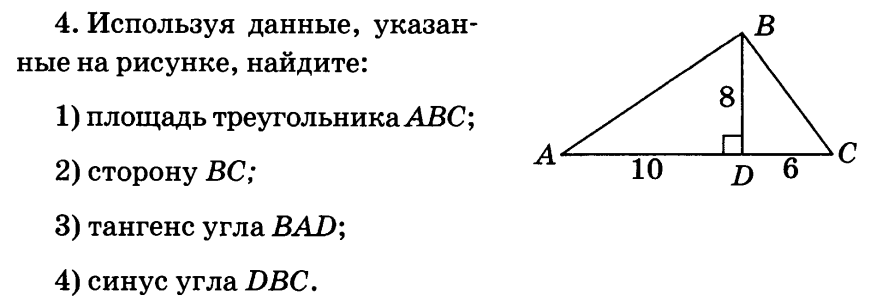 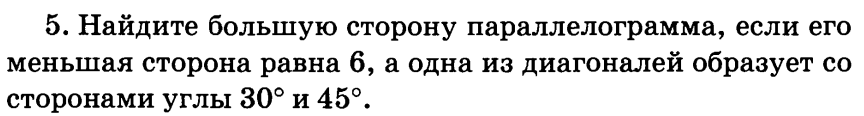 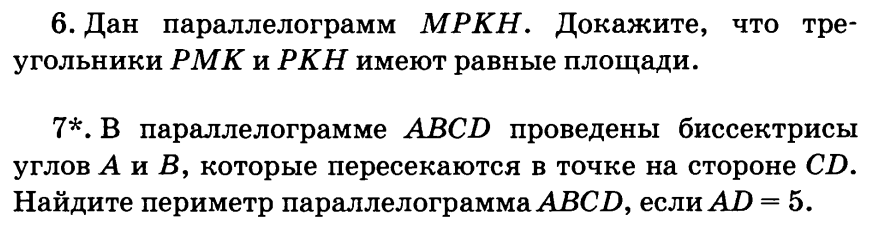 